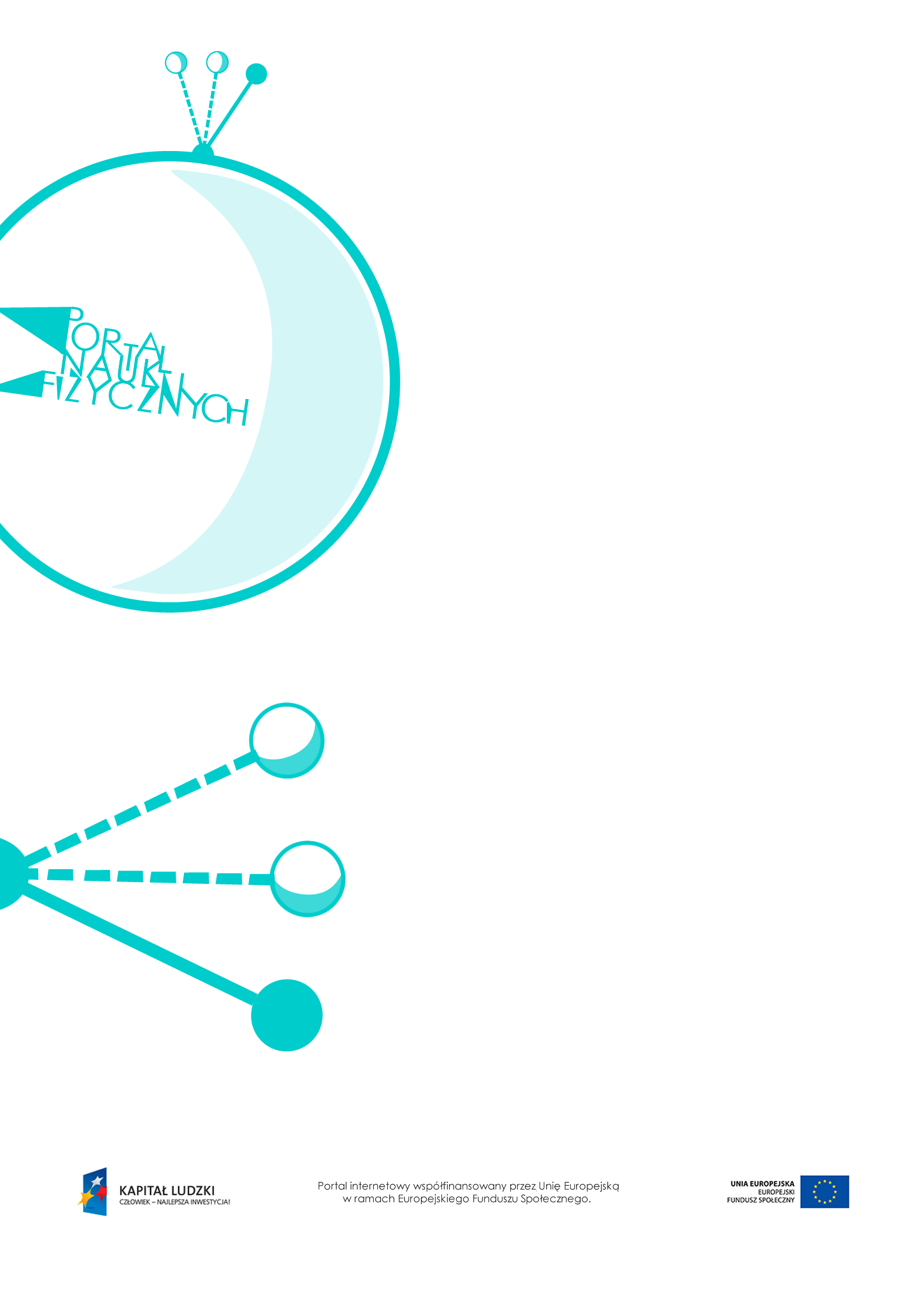 GęstośćGęstość – scenariusz lekcjiCzas: 135 minutCele ogólneWprowadzenie pojęcia gęstości i jednostki gęstości.Ćwiczenia w przekształcaniu wzorów i rozwiązywaniu zadań rachunkowych dotyczących gęstości.Doświadczalne wynaczanie gęstości substancji w różnych stanach skupienia.Kształtowanie umiejętności właściwego przeprowadzania eksperymentu i poprawnego wyciągania wniosków.Cele szczegółowe – uczeń:wyjaśnia znaczenie pojęcia gęstości; informuje, w jakim celu wprowadza się tę wielkość fizyczną, podaje jednostkę gęstości w układzie SI,przelicza jednostki gęstości oraz masy i objętości,wyjaśnia, dlaczego ciała zbudowane z różnych substancji różnią się gęstością,przekształcając wzór na gęstość ciała, wyznacza z niego masę oraz objętość,rozwiązuje zadania rachunkowe związane z pojęciem gęstości,wyjaśnia, w jaki sposób można wyznaczyć gęstość ciała stałego o regularnych i nieregularnych kształtach oraz gęstość cieczy,wyznacza gęstość substancji, z jakiej wykonano przedmiot w kształcie prostopadłościanu, walca lub kuli, za pomocą wagi i linijki,zapisuje w tabeli wyniki pomiarów, opisuje przebieg doświadczenia, wyjaśnia funkcje użytych przyrządów,na podstawie wyników pomiarów wyznacza gęstość cieczy i ciał stałych; krytycznie ocenia wyniki pomiarów, doświadczeń i obliczeń,szacuje niepewność pomiarową w przeprowadzonym doświadczeniu,posługuje się tabelami wielkości fizycznych do określenia (odczytu) gęstości substancji.Metody:pokaz,obserwacje,doświadczenia,rozwiązywanie zadań,pogadanka.Formy pracy:praca zbiorowa (z całą klasą),praca indywidualna,praca w grupach.Środki dydaktyczne:przyrządy do doświadczeń: elektroniczna waga laboratoryjna (o większej dokładności niż waga kuchenna), duża kolba (mieszcząca się na wadze), gumowy korek ze szklaną rurką, plastikowy lub gumowy wężyk, ściskacz, naczynie z wodą, menzurka, przedmioty o kształcie prostopadłościanu, walca i kuli, waga, linijka, ciało o nieregularnym kształcie, ciecze o różnej gęstości, naczynia miarowe,zadanie interaktywne „Gęstość ciał”,zadanie interaktywne „Wyznaczanie gęstości ciał przy użyciu wagi i menzurki”,tabela „Gęstość substancji”,tekst „Wyznaczanie gęstości gazu – doświadczenie”,pokaz slajdów „Wyznaczanie gęstości prostopadłościanu, walca i kuli – doświadczenie obowiązkowe”,pokaz slajdów „Wyznaczanie gęstości ciała o nieregularnym kształcie oraz cieczy”,„Zadanie z egzaminu 2010”,„Zadanie z egzaminu 2013”,„Zadania”,plansza „Pytania sprawdzające”.Przebieg lekcjiPytania sprawdzająceWymień jednostki gęstości.Opisz sposób wyznaczania objętości ciała:a) o regularnym kształcie, np. prostopadłościanu,b) o nieregularnym kształcie.Wyjaśnij, jak można wyznaczyć gęstość cieczy.Podaj gęstość wody.Wyjaśnij, co to znaczy, że gęstość złota wynosi 19,3.Wyjaśnij, dlaczego:a) gęstość większości substancji w stanie ciekłym jest mniejsza niż w stanie stałym,b) gęstości gazów są znacznie mniejsze od gęstości cieczy i ciał stałych.Czynności nauczyciela i uczniówUwagi, wykorzystanie środków dydaktycznychWprowadzenie do tematu – pojęcie gęstości. Podanie i wyjaśnienie wzoru: . Wprowadzenie jednostki gęstości.Lekcję można rozpocząć od dokładnego wyjaśnienia zwrotów „lekkie” i „ciężkie”.Pokazanie, że ciała o takiej samej objętości mogą się różnić masą (np. prostopadłościany ze szkolnego zestawu do wyznaczania gęstości o takiej samej objętości, ale różnej masie). Przeliczanie jednostek:(przypomnienie jednostek objętości i masy oraz ćwiczenia w ich przeliczaniu).Wyświetlenie i omówienie tabeli „Gęstość substancji”.Dyskusja. Próba wyjaśnienia, co wpływa na gęstość ciał (odwołanie się do kinetyczno--molekularnej teorii budowy materii).Podkreślenie, że na gęstość substancji wpływa temperatura.Podanie przykładów ciał o „dużej” i „małej” gęstości.Rozwiązywanie zadań rachunkowych.Podajemy przekształcenia wzoru na gęstość w celu wyznaczenia masy i objętości:  oraz .Wyjaśnienie, że znajomość gęstości substancji bardzo ułatwia obliczenie jej masy lub objętości (jeśli jest to trudne do wykonania za pomocą bezpośrednich pomiarów).Rozwiązywanie zadań sprawdzających rozumienie pojęcia gęstości oraz umiejętność przeliczania jednostek gęstości.Wykorzystanie zadania interaktywnego „Gęstość ciał”.Rozwiązywanie zadań utrwalających wiedzę – przykłady: „Zadania”.Rozwiązanie zadania z arkusza egzaminacyjnego z 2010 r. – „Zadaniez egzaminu 2010” (zad. 27 z arkusza dostępnego na stronie CKE: http://archiwum.cke.edu.pl/images/stories/
001_Gimnazjum/gm_1_102.pdf).Dyskusja: Jak wykonać doświadczenie polegające na wyznaczaniu gęstości ciała stałego o regularnym kształcie.Dokładne omówienie z uczniami przebiegu doświadczenia i opracowanie uzyskanych wyników.Rozwiązanie zadania z arkusza egzaminacyjnego z 2013 r. – „Zadaniez egzaminu 2013”(zad. 18 z arkusza dostępnego na stronie CKE: http://www.cke.edu.pl/files/file/Arkusze-2013/ARKUSZ-GM-P1-132.pdf).Wyznaczanie gęstości ciał stałych – wykonanie doświadczenia przez uczniów (indywidualnie lub grupowo).Doświadczenie obowiązkowe – wyznaczanie gęstości substancji, z jakiej wykonano przedmiot w kształcie prostopadłościanu, walca lub kuli – za pomocą wagi i linijki. Wykonanie doświadczenia krok po krokuw pokazie slajdów: „Wyznaczanie gęstości prostopadłościanu, walca i kuli – doświadczenie obowiązkowe”.Jeśli to możliwe, warto, aby uczniowie otrzymali przedmioty wykonane z tego samego materiału, ale o różnym kształcie (np. ze stali – stalowa kulka z łożyska, kawałek grubego pręta w kształcie walca, kawałek grubej blaszki w kształcie prostopadłościanu). Te przedmioty uczniowie mogą przynieść z domu.Pod koniec doświadczenia na podstawie uzyskanych wyników stwierdzamy, że gęstość przedmiotu nie zależy od jego kształtu, lecz od substancji, z jakiej go wykonano.Warto przeprowadzić dyskusję o zgodności uzyskanych wyników z wartościami odczytanymi z tablic oraz o niepewności pomiarów i jej przyczynach.Omówienie i wykonanie przez nauczyciela doświadczenia polegającego na wyznaczeniu gęstości ciała o nieregularnym kształcie.Wykonanie doświadczeń krok po krokuw pokazie slajdów: „Wyznaczanie gęstości ciał o nieregularnym kształcie oraz cieczy”.Rozwiązywanie zadań sprawdzających umiejętność wyznaczania gęstości ciało różnych kształtach. Wykorzystanie zadania interaktywnego „Wyznaczanie gęstości ciał przy użyciu wagi i menzurki”.Wykonanie doświadczenia przez nauczyciela z wykorzystaniem menzurki, wody oraz ciała o nieregularnym kształcie (np. wykonanego z plasteliny).Dyskusja o przebiegu doświadczenia (np.o czynnikach wpływających na dokładność pomiaru).Praca domowa dla chętnych – rozważenie, w jaki sposób można wyznaczyć gęstość ciała, które nie tonie w wodzie.Omówienie i wykonanie przez nauczyciela doświadczenia polegającego na wyznaczeniu gęstości ciała o nieregularnym kształcieDoświadczenie dodatkowe – wyznaczanie gęstości cieczy.Wykonanie doświadczenia krok po krokuw pokazie slajdów „Wyznaczanie gęstości ciało nieregularnym kształcie oraz cieczy”. Przeprowadzenie doświadczenia przez nauczyciela – wykorzystanie cylindra miarowego i denaturatu oraz wagi.Dyskusja o przebiegu doświadczenia (np. na temat czynników wpływających na dokładność pomiaru), porównanie uzyskanego wyniku z wartościami odczytanymi z tablic.Dyskusja: Jak wyznaczyć gęstość cieczy przy użyciu prostego sprzętu kuchennego.Praca domowa – wyznaczenie gęstości wodyi oleju przy użyciu przedmiotów dostępnych w gospodarstwie domowym.Pogadanka o gęstości gazów i sposobie jej wyznaczania.Omówienie doświadczenia dotyczącego wyznaczania gęstości gazów.Wykorzystanie tekstu zawierającego opis doświadczenia – „Wyznaczanie gęstości gazu – doświadczenie”.Podsumowanie lekcji.Zadanie uczniom pytań podsumowujących wiedzę zdobytą na lekcji – plansza „Pytania sprawdzające”.